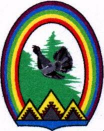 ДУМА ГОРОДА РАДУЖНЫЙХанты-Мансийского автономного округа – Югры РЕШЕНИЕот 29 июня 2017 года 					                                             № 259О ходе выполнения муниципальной программы города Радужный «Управление муниципальными финансами в муниципальном образовании город Радужный на 2016 – 2020 годы» в 2016 году	Заслушав и обсудив информацию о ходе реализации муниципальной программы города Радужный «Управление муниципальными финансами в муниципальном образовании город Радужный на 2016 – 2020 годы» в 2016 году, Дума города решила:     	Информацию о ходе реализации муниципальной программы города Радужный «Управление муниципальными финансами в муниципальном образовании город Радужный на 2016 – 2020 годы» в 2016 году принять к сведению (Приложение).Председатель Думы  города 				                      Г.П. Борщёв